Name of journal: World Journal of HepatologyManuscript NO: 44619Manuscript Type: ORIGINAL ARTICLERetrospective StudyRisk factors for ribavirin treatment failure in Asian organ transplant recipients with chronic hepatitis E infectionLow EXS et al. Hepatitis E ribavirin treatment failureEn Xian Sarah Low, Edhel Tripon, Kieron Lim, Poh Seng Tan, How Cheng Low, Yock Young Dan, Yin Mei Lee, Mark Muthiah, Wai Mun Loo, Calvin Jianyi Koh, Wah Wah Phyo, Jun Xiong Pang, Seng Gee Lim, Guan Huei Lee En Xian Sarah Low, Department of Medicine, Ng Teng Fong Hospital, National University Health System, Singapore 609606, Singapore Edhel Tripon, Centre for Liver Disease Management and Transplant of Medical City, Manila 1605, Philippines Kieron Lim, Mount Elizabeth Medical Centre, Singapore 228510, SingaporePoh Seng Tan, How Cheng Low, Yock Young Dan, Yin Mei Lee, Mark Muthiah, Wai Mun Loo, Calvin Jianyi Koh, Seng Gee Lim, Guan Huei Lee, Division of Gastroenterology and Hepatology, National University Health System, Singapore 119228, SingaporeWah Wah Phyo, Department of Medicine, National University of Singapore, Singapore 119077, SingaporeJun Xiong Pang, Centre for Infectious Disease Epidemiology and Research, National University of Singapore, Singapore 117549, Singapore Seng Gee Lim, Guan Huei Lee, Department of Medicine, Yong Loo Lin School of Medicine, Singapore 119228, SingaporeORCID number: En Xian Sarah Low (0000-0002-8100-9036); Edhel Tripon(0000-0003-0337-2902); Kieron Lim (0000-0001-9951-0198); Poh Seng Tan (0000-0001-7376-7323); How Cheng Low (0000-0001-9294-7434); Yock Young Dan (0000-0002-7546-2117); Yin Mei Lee (0000-0002-6854-2485); Mark Muthiah (0000-0002-9724-4743); Wai Mun Loo (0000-0001-9248-2817); Calvin Jianyi Koh (0000-0002-1756-3737); Wah Wah Phyo  (0000-0003-0855-9629); Jun Xiong Pang (0000-0002-9788-701X); Seng Gee Lim  (0000-0003-0994-4932); Guan Huei Lee (0000-0002-8652-6403).Author contributions: Low EXS compiled the data and wrote the main section of the manuscript; Tripon E collected the patient data and carried out the initial analysis; Lim K, Tan PS, Low HC, Dan YY, Koh CJ and Lee YM were involved in subject recruitment and data collection; Muthiah M, Loo WM, and Phyo WW carried out the statistical analysis and preparation of the tables and figures; Lim SG assisted in the study design and edited the manuscript; Pang JX assisted in the biostatistics statement and edited the manuscript;  Lee GH designed the study and wrote the final version of the manuscript.Institutional review board statement: The study is approved by the NHG Domain Specific Review Board. Informed consent statement: All involved subjects provided consent for study participation.Conflict-of-interest statement: No potential conflicts of interest relevant to this article were reported.Open-Access: This article is an open-access article that was selected by an in-house editor and fully peer-reviewed by external reviewers. It is distributed in accordance with the Creative Commons Attribution Non Commercial (CC BY-NC 4.0) license, which permits others to distribute, remix, adapt, build upon this work non-commercially, and license their derivative works on different terms, provided the original work is properly cited and the use is non-commercial. See: http://creativecommons.org/licenses/by-nc/4.0/Manuscript source: Unsolicited manuscript Corresponding author: Guan Huei Lee, MBBS, MRCP, PhD, Attending Doctor, Division of Gastroenterology and Hepatology, National University Health System, 1E Kent Ridge Road, Singapore 119228, Singapore. guan_huei_lee@nuhs.edu.sg Telephone: +65-67795555Received: February 12, 2019Peer-review started: February 13, 2019First decision: April 11, 2019Revised:  June 11, 2019Accepted:  June 17, 2019Article in press: June 17, 2019Published online: June 27, 2019AbstractBACKGROUNDHepatitis E virus (HEV) infection is a cause of chronic hepatitis in immunosuppressed patients. Sustained virologic response rates to a 12-wk course of ribavirin therapy were reported to be > 70% in the West. This study describes the outcome of HEV treatment in a transplant centre in Singapore.AIMTo study the outcome of ribavirin treatment in a series of chronic HEV patients, and the cause of treatment failure.METHODS We studied all of the transplant recipients who were diagnosed with HEV infection between 2012 to 2015. The outcome of therapy and virologic relapse are monitored for three years after the end of therapy.RESULTS Ten transplant recipients (4 liver, 5 kidney, and 1 bone marrow transplantation) with positive HEV RNA were studied. Nine patients received at least 12 wk of ribavirin therapy, and the remaining patient resolved after reducing immunosuppression therapy. Two subjects had prolonged viremia that lasted more than one year, despite continuous ribavirin therapy. Four ribavirin-treated patients (44.4%) had HEV RNA relapse after achieving a virologic response by the end of treatment. The overall failure rate is 66.7%. Being a kidney transplant recipient is the strongest risk factor for not achieving initial sustained virologic response (0/5 treated, Chi-Square test, P < 0.05). The most common side effect of ribavirin is anaemia (100%) (haemoglobin reduction of 3-6.2 g/dL). Seven patients required either a blood transfusion or erythropoietin therapy.CONCLUSIONThe sustained virologic response rate of 12-wk ribavirin therapy for HEV infection in this Asian series was lower than expected. Kidney transplant recipients had a higher rate of treatment failure due to higher immunosuppression requirements and adverse effects.Key words: Toxicity; Antiviral agents; Hepatitis E virus; Virus classification; Systemic immunity; Immune responses; Persistent infection© The Author(s) 2019. Published by Baishideng Publishing Group Inc. All rights reserved.Core tip: Hepatitis E virus (HEV) infection is a cause of chronic hepatitis in immunosuppressed patients. Sustained virologic response (SVR) rate to a 12-wk course of ribavirin therapy was reported to be > 70% in the West. This study describes the outcome of HEV treatment in a transplant centre in Singapore. Ten transplant recipients (liver, kidney, bone marrow transplantation) with positive HEV RNA were studied. The SVR rate of 12-wk ribavirin therapy for HEV infection in this Asian series was lower than expected; an overall failure rate of 66.7%. Kidney transplant recipients had a higher treatment failure due to higher immunosuppression requirements and adverse effects.Low EXS, Tripon E, Lim K, Tan PS, Low HC, Dan YY, Lee YM, Muthiah M, Loo WM, Koh CJ, Phyo WW, Pang JX, Lim SG, Lee GH. Risk factors for ribavirin treatment failure in Asian organ transplant recipients with chronic hepatitis E infection. World J Hepatol 2019; 11(6): 553-561 URL: https://www.wjgnet.com/1948-5182/full/v11/i6/553.htm DOI: https://dx.doi.org/10.4254/wjh.v11.i6.553INTRODUCTIONIn the last decade, our understanding of hepatitis E virus (HEV) infection has changed from that of an acute self-limiting disease into one that has "two-faces." In immunosuppressed or immunocompromised hosts, some HEV genotypes may cause chronic hepatitis and sometimes accelerated liver decompensation, especially in post-organ transplant recipients[1]. While it was previously thought to be limited to developing countries with a few sporadic cases in industrialized nations secondary to migration, it has been clear that autochthonous infection is also found in developed countries[2,3]. A Singapore study done with the Communicable Diseases Division of the Ministry of Health showed that between 2000-2011, 45.5% (n = 481) of reported acute hepatitis E cases diagnosed by ELISA for Anti-HEV immunoglobulin M were considered to be autochthonous[4]. Singapore is unique, in that it is an industrialized country with a population of 5.6 million that serves as a port and travel hub for many countries deemed endemic for HEV. The ethnic Chinese in Singapore make up a majority of the population (76%), while ethnic Malays make up 15%, and ethnic Indians 7%. The characteristics of genotypes 1-4 HEV have been well-described, with genotype 1 and 2 causing waterborne outbreaks and only infecting humans, and genotypes 3 and 4 recognized as zoonotic infections carried by mainly domestic pigs, boar, and deer[2]. More recently, additional genotypes have been identified. Genotypes 5 and 6 HEV are found to occur in wild boar in Japan, and genotype 7 have been identified in dromedary camels in Dubai[5]. Chronic infections of HEV have been predominantly caused by HEV genotype 3, although case reports on chronic infection due to HEV genotypes 4 and 7 in liver transplant recipients[6] have been published.Studies from France have reported a rate of chronicity of about 58% in post-transplant patients diagnosed with HEV[3]. Ribavirin is considered a safe and effective treatment option for chronic HEV. A study from the same group in France reported a sustained virologic response (SVR) rate of 78% (n = 59)[7], while a study in Germany gave an SVR rate of 75% (n = 4) in a group of liver transplant patients given ribavirin[8].While a reasonable strategy for a trial of decreasing immunosuppression doses and eventual starting of ribavirin has been suggested, there have been some issues with regards to the management of HEV in transplant patients, and no guidelines have been established.  In 2013, Kamar et al[9,10] proposed that carriage of HEV for more than 3 mo can be called the threshold for identifying chronicity. Their group further suggests that persistence of HEV replication for 3 mo to be the cutoff point for considering treating HEV with ribavirin. Others, however, disagree and believe that HEV conforms to the convention of a 6-mo cutoff, as in hepatitis B and C[11].  A systematic review has concluded that ribavirin is an effective and reasonably safe first-line option for the treatment of chronic hepatitis E, especially in organ transplant recipients[12].    Most clinical studies on chronic HEV cohorts come from studies based in Europe and the United States. There is a need to characterize and investigate the chronic HEV infection in Asian populations, including those in Southeast Asia.We report on the first 10 consecutive cases of hepatitis E diagnosed in immunosuppressed post-transplant patients in an organ transplant centre in Singapore.  The aim is to describe and characterize hepatitis E infection in this multi-ethnic Asian series, and how the outcome differs from the experience of our Western counterparts.MATERIALS AND METHODSMethodology This retrospective case series study includes all the immunosuppressed patients, solid organ, and haematological transplant recipients who were diagnosed with hepatitis E virus infection in the National University Hospital, a tertiary referral centre in Singapore, between May 2012 to September 2015. All patients with newly diagnosed HEV infection based on positive HEV RNA assay, who were on immunosuppression therapy for prevention of graft rejection, were followed up. In one patient, the time of infection was determined with the use of stored, frozen serum. During the study period, the subjects who had transaminitis that were caused by persistent HEV replication were treated with ribavirin. The study was approved by the Domain-Specific Review Board of the National Healthcare Group (DSRB Number 2016/00250), and all the patients gave written informed consent. Medical records including all available laboratory assays for HEV, including RNA and serology, were reviewed. Pertinent data, like the type of organ transplantation, time of organ transplantation and types and doses of immunosuppression at the time of HEV infection diagnosis, were included. The management of the HEV infection was also reviewed, including the length of time from onset of unexplained transaminitis, to diagnosis and subsequent resumption of ribavirin. The outcome of ribavirin therapy and virologic relapse were monitored for three years after the end of therapy.All samples were analysed at the Molecular Diagnostic Center at the National University Hospital. HEV RNA was detected and quantified with the use of a commercial real-time PCR assay for HEV (RealStar® HEV RT-PCR Kit 2.0, Altona Diagnostics, Hamburg, Germany). The limit of detection for HEV RNA was 10 IU/L. HEV genotyping was determined by sequencing and analysis as described in a previous study[5]. An SVR is defined as an undetectable level of HEV RNA in the serum at least 6 mo after completion of ribavirin therapy. A non-responder is defined as persistently detectable HEV RNA after 12-wk of treatment with ribavirin. Relapse is defined as recurrent HEV RNA-positive viremia after the completion of a 12-wk ribavirin therapy, despite an initial response and HEV RNA negativity at the end of treatment.Statistical analysisProportions were compared with the use of the Fisher’s exact test. Quantitative variables were compared with the use of the non-parametric Wilcoxon test. Independent factors associated with non-responder or relapse after initial SVR were analysed with the use of SPSS version 21 software. In this analysis, non-responder/relapser (as defined above) were compared with those with a durable SVR for three years. A P value (two-sided) of less than 0.05 was considered as statistically significant.RESULTSPatient characteristicsThe data of the first 10 HEV RNA-positive patients who had received a solid organ transplant (5 kidney transplant recipients, four liver-transplant recipients, and one bone marrow transplant recipients) were analysed. They were all diagnosed with HEV infections between 2012 to 2015, based on positive HEV RNA assays. Nine patients (Singapore resident) were infected with HEV genotype 3, and the remaining patient who came from United Arab Emirates had HEV genotype 7 (a ribavirin responder). All patients were investigated for HEV after presenting with transaminitis, and all the other viral causes and other primary hepatic causes of transaminitis were ruled out.The demographics and clinically relevant characteristics of the HEV-infected patients are summarized in Table 1. The time between organ transplantation and the diagnosis of HEV infection ranged from 2 wk to 23 years after organ transplantation. Immunosuppression was tacrolimus-based in 6 patients (60%), and tacrolimus levels at the time of diagnosis of HEV infection were 2.8-9.5 g/mL. Most patients (80%) had mild to moderate elevation of liver enzymes (< 400 IU/mL) at the time of diagnosis. One patient, who was 2 wk post-liver transplantation, had extremely high transaminase levels (ALT 8127 U/L and AST 2591 U/L) at the time HEV RNA was found to be positive. This result was later deemed mainly due to liver reperfusion injury. The liver enzyme and HEV RNA levels of this patient spontaneously resolved within the next 12 wk, with the progressive reduction of immunosuppression therapy. Virologic and biochemical responses with ribavirin therapyIn the remaining nine patients, a decision to start ribavirin therapy was made by the clinician based on the trajectory of the HEV viral load and extent of HEV-related liver injury (Figure 1). The median time between the onset of transaminitis due to HEV and the initiation of ribavirin therapy was 3 mo (range, 1 to 9). In 7 patients, the period of observation was under 3 mo.The median starting dose of ribavirin was 600 mg per day (range, 400 to 800), which was equivalent to 9.7 mg per kilogram of body weight per day (range, 2.7 to 13.5). The dosages were subsequently adjusted based on the estimated glomerular filtration rate (GFR). In more than half of patients (5 out of 9), dose reductions of ribavirin were necessary due to clinically significant anaemia. All the patients had positive HEV RNA at the start of ribavirin therapy (Figure 2). Peak viral load ranged from 1.78 x 104 to 3.36 x 107 IU/mL. At the end of the first month, HEV RNA levels were assessed in 7 patients, and the level remained detectable in all patients (range, 1.4 to 5.5 IU/mL). At mo 3 and the end of therapy, 7 of the 9 patients undetectable HEV RNA, and two patients remained detectable with prolonged viremia despite continuous ribavirin therapy. Both these patients were given reduced doses of ribavirin due to side effects (mainly symptomatic anaemia) before achieving SVR (1.5 and 3.7 years, respectively). One of them was later found to be non-compliant to therapy due to fear of adverse effects. After resuming ribavirin therapy, four patients (44%, all are kidney transplant recipients) had good responses during treatment, but developed HEV recurrence after initial complete virologic response at the end of therapy.At the beginning of ribavirin therapy, all nine patients had an elevation of liver enzymes. Eight patients had transaminitis greater than two times the normal upper limit. All treated subjects had a resolution of transaminitis within 10 wk of starting ribavirin. Eight patients had normal liver tests after just 4 wk of therapy. Factors associated with a sustained virologic responseThe overall failure rate of achieving sustained viral clearance for a 12-wk course of ribavirin was 66.67% (delayed virologic response plus viral recurrence after completing treatment).  All four patients with viremia recurrence were kidney transplant recipients. One of them had a late relapse, which occurred one year after the end of therapy. During the HEV recurrence, transient transaminitis was noted. An HEV reinfection cannot be excluded.  The rest of the other relapsers did not have accompanying transaminitis during the recurrence of HEV viremia. All 4 of them responded to the second course of ribavirin (12-16 wk) and achieved durable SVR. We analysed the factors that could potentially influence the rate of SVR (Table 2). Given the limited sample size, the only statistically significant predictive factor found to be associated with SVR was being a kidney transplant recipient (0 of 5 treated, 2 test, P < 0.05). The most common side effect of ribavirin was anaemia, with many patients requiring dose adjustments, erythropoietin or blood transfusions. Of the nine treated patients, all had a decrease in haemoglobin (Hb) levels (range, 3 to 6.2 g/dL). Five patients required blood transfusions, and seven required erythropoietin injections during ribavirin therapy.DISCUSSIONSince the landmark paper by Kamar et al[7] in 2014, a 12-wk course of ribavirin monotherapy has been widely used to treat chronic hepatitis E virus infection in transplant recipients, if a reduction in immunosuppression fails to eradicate the virus. Our study aims to assess the effects of ribavirin therapy in this Asian series, and compare the results with prior studies. Our study has two main findings: the SVR rate of ribavirin therapy for chronic HEV infection in our immunosuppressed Asian hosts may be lower than reported earlier, and kidney transplant recipients are associated with a higher risk of HEV recurrence or partial response to ribavirin monotherapy. In this study, all five consecutive kidney transplant recipients (50%) had either partial response (HEV remains detectable) or had a recurrence of HEV after an initial virologic response. Statistically and clinically, this is unlikely to be coincidental. In Kamar et al[7] 2014, 42 out of 59 patients (71%) had a kidney transplant or kidney and pancreas transplantation, and they responded to treatment almost immediately from the beginning. The ability of the patients to tolerate the full dose of ribavirin therapy is one of the main reasons. Kidney transplant patients tend to have lower GFR than the other patients, and thus develop more haemolytic anaemia on the same dose of ribavirin. On average, our kidney transplant patients received 7.8 mg/kg body weight of ribavirin, which was comparable to 8.1 mg/kg body weight in the study, but still significantly lower than the liver and bone marrow transplant recipients in our study (10.3 mg/kg). Our kidney transplant recipients were also slightly older (48 vs 42 years), had more years between transplantation and HEV infection, roughly double the peak viral load, and were on higher doses of calcineurin inhibitors than liver transplant recipients.At the end of the 12-wk therapy, one patient (a kidney transplant recipient) continued to have high viremia of > 7 log IU/mL, whose HEV viremia persisted for another 3 years, during which he continued to receive reduced-dose, maintenance ribavirin therapy due to his renal graft impairment. Another patient had borderline HEV RNA levels at the end of treatment. Her HEV infection subsequently recurred due to non-adherence to ribavirin therapy.  Hence the rate of virologic response at the end of therapy was 78%. Adding the number of virological recurrences (n = 4), the overall failure rate of a 12-wk ribavirin therapy for this study is 66.7%, far higher than that reported in the Western population. For those who had a recurrence of HEV, a second course of ribavirin for 12 wk resulted in a complete virologic response at the end of therapy and SVR at wk 24. In retrospect, a longer course of ribavirin therapy may be considered in kidney transplant patients who could not tolerate a full dose of ribavirin therapy. It needs to be pointed out that in this study, most patients received ribavirin therapy between 1 mo to 3 mo after the first HEV RNA positive result on clinical grounds, based on the discretion of the physicians. Thus, these were not technically chronic HEV infection by the original definition that requires viral persistence of 6 mo or more. It is possible that some of these patients (the three patients who had SVR) may spontaneously clear the virus if ribavirin had not been started. However, we are focusing on the group of immunosuppressed subjects who had persistent viremia or HEV recurrence beyond 6 mo, thus qualifying them as chronic HEV infections. It is interesting to note that as HEV infection in transplant recipients are diagnosed increasingly earlier, and there is little reason to continue observing deranged liver function tests when treatment is available, the definition and cut-off for treatment of chronic/persistent HEV infection in this group are due for revision.Anaemia was the main limiting side effect. The mean Hb fall was 3.4 g/dL for the patients who were treated with ribavirin. Three patients (33.3%) required a transient interruption of ribavirin therapy due to severe anaemia. Five patients need transfusions, and seven patients require erythropoietin. This uncontrolled case series has several limitations. (1) The number of patients studied was small; (2) the immunosuppression regimen was not controlled; and (3) the dosage of ribavirin and the monitoring protocol for each patient were individualized based on clinical assessment.In conclusion, this Asian single-centre case series shows that the SVR rate of HEV infection treated with a 12-wk course of ribavirin may be lower than reported earlier. Kidney transplant recipients are at higher risk of relapse, possibly due to higher immunosuppression requirements and reduced tolerance for higher ribavirin dosages. A 3-mo regimen seems to be sufficient for the remaining organ transplant recipients. Whether a longer therapy for all Asian kidney transplant recipients, and whether the extended therapy should be guided by the on-treatment response, remains uncertain. Larger prospective studies are required to determine the most beneficial dose and duration of ribavirin therapy.ARTICLE HIGHLIGHTSResearch backgroundThere has been an increase in the amount of literature and our understanding of Hepatitis E virus (HEV) infection since the landmark paper by Kamar et al in 2014. This study describes the outcome of HEV treatment in a transplant centre in Singapore, where immunosuppressed Asian hosts appear to have lower sustained virologic response (SVR) rates after a 12-wk course of ribavirin than reported earlier. Research motivationSingapore is a unique industrialized country where, although ethnic Chinese make up 76% of the population, it is a thriving hub with many international visitors. Seven genotypes of HEV have been described so far, and studies have reported a rate of chronicity of 50%-60%. Ribavirin is considered an effective treatment option for chronic HEV in post-transplant patients, where success rates > 75% have been reported in France and Germany alongside a reduction in immunosuppression dose. Since most clinical studies come from Europe and the United States, there is a pressing need to characterize and investigate the state of chronic HEV infection in Asian populations. Research objectivesOur report describes the first 10 consecutive cases of hepatitis E diagnosed in post-transplant patients in an organ transplant centre in Singapore. Research methodsThis is a retrospective case series that studied all newly diagnosed HEV infections in post-transplant patients from May 2012 to September 2015. Subjects who had transaminitis that were caused by persistent HEV replication were treated with ribavirin, and the results were collected and tabulated. Data from the first 10 HEV RNA-positive patients who had received a solid organ transplant (5 kidney transplant recipients, 4 liver-transplant recipients, and 1 bone marrow transplant recipient) were analysed. Research resultsOne of the patients was from United Arab Emirates, and the other nine were Singapore residents. The median starting dose of ribavirin was 600 mg per day. The dosages were subsequently adjusted based on the estimated GFR. In more than half of patients (5 out of 9), dose reductions of ribavirin were necessary due to clinically significant anaemia. The overall failure rate of achieving sustained viral clearance for a 12-wk course of ribavirin was 66.67% (delayed virologic response plus viral recurrence after completing treatment) – far higher than that reported in Western populations. All four patients with viremia recurrence were kidney transplant recipients, which was found to be the only statistically significant predictive factor.  The most common side effect of ribavirin was anaemia. Research conclusionsThis study proposes that kidney transplant recipients, particularly those with poorer renal function, are more susceptible to the adverse effects of ribavirin. Asian patients with lower body weight may be even more likely to suffer from the side effects. This Asian single-centre case series shows that the SVR rate of HEV infection treated with a 12-wk course of ribavirin may be lower than reported earlier. Kidney transplant recipients are at higher risk of relapse, possibly due to higher immunosuppression requirements and reduced tolerance for higher ribavirin dosages.Research perspectivesMore effective therapy for chronic HEV infection may be needed, including more accurate markers to predict ribavirin response. A large, prospective, controlled study comparing kidney transplants and other groups of chronic HEV patients will be useful to confirm the results of this study and minimise bias.REFERENCES1 Kamar N, Selves J, Mansuy JM, Ouezzani L, Péron JM, Guitard J, Cointault O, Esposito L, Abravanel F, Danjoux M, Durand D, Vinel JP, Izopet J, Rostaing L. Hepatitis E virus and chronic hepatitis in organ-transplant recipients. N Engl J Med 2008; 358: 811-817 [PMID: 18287603 DOI: 10.1056/NEJMoa0706992]2 Khuroo MS, Khuroo MS. Hepatitis E: an emerging global disease - from discovery towards control and cure. J Viral Hepat 2016; 23: 68-79 [PMID: 26344932 DOI: 10.1111/jvh.12445]3 Legrand-Abravanel F, Kamar N, Sandres-Saune K, Garrouste C, Dubois M, Mansuy JM, Muscari F, Sallusto F, Rostaing L, Izopet J. Characteristics of autochthonous hepatitis E virus infection in solid-organ transplant recipients in France. J Infect Dis 2010; 202: 835-844 [PMID: 20695798 DOI: 10.1086/655899]4 Tan LT, Tan J, Ang LW, Chan KP, Chiew KT, Cutter J, Chew SK, Goh KT. Epidemiology of acute hepatitis E in Singapore. J Infect 2013; 66: 453-459 [PMID: 23286967 DOI: 10.1016/j.jinf.2012.11.015]5 Lee GH, Tan BH, Teo EC, Lim SG, Dan YY, Wee A, Aw PP, Zhu Y, Hibberd ML, Tan CK, Purdy MA, Teo CG. Chronic Infection With Camelid Hepatitis E Virus in a Liver Transplant Recipient Who Regularly Consumes Camel Meat and Milk. Gastroenterology 2016; 150: 355-357.e3 [PMID: 26551551 DOI: 10.1053/j.gastro.2015.10.048]6 Wu CH, Ho CM, Tsai JH, Sun HY, Hu RH, Lee PH. First Case Genotype 4 Hepatitis E Infection After a Liver Transplant. Exp Clin Transplant 2017; 15: 228-230 [PMID: 26221721 DOI: 10.6002/ect.2015.0031]7 Kamar N, Izopet J, Tripon S, Bismuth M, Hillaire S, Dumortier J, Radenne S, Coilly A, Garrigue V, D'Alteroche L, Buchler M, Couzi L, Lebray P, Dharancy S, Minello A, Hourmant M, Roque-Afonso AM, Abravanel F, Pol S, Rostaing L, Mallet V. Ribavirin for chronic hepatitis E virus infection in transplant recipients. N Engl J Med 2014; 370: 1111-1120 [PMID: 24645943 DOI: 10.1056/NEJMoa1215246]8 Galante A, Pischke S, Polywka S, Luetgehethmann M, Suneetha PV, Gisa A, Hiller J, Dienes HP, Nashan B, Lohse AW, Sterneck M. Relevance of chronic hepatitis E in liver transplant recipients: a real-life setting. Transpl Infect Dis 2015; 17: 617-622 [PMID: 26094550 DOI: 10.1111/tid.12411]9 Kamar N, Rostaing L, Legrand-Abravanel F, Izopet J. How should hepatitis E virus infection be defined in organ-transplant recipients? Am J Transplant 2013; 13: 1935-1936 [PMID: 23659713 DOI: 10.1111/ajt.12253]10 Kamar N, Marion O, Izopet J. When Should Ribavirin Be Started to Treat Hepatitis E Virus Infection in Transplant Patients? Am J Transplant 2016; 16: 727 [PMID: 26729540 DOI: 10.1111/ajt.13567]11 Meisner S, Polywka S, Memmler M, Nashan B, Lohse AW, Sterneck M, Pischke S. Definition of chronic hepatitis E after liver transplant conforms to convention. Am J Transplant 2015; 15: 3011-3012 [PMID: 26288311 DOI: 10.1111/ajt.13428]12 Peters van Ton AM, Gevers TJ, Drenth JP. Antiviral therapy in chronic hepatitis E: a systematic review. J Viral Hepat 2015; 22: 965-973 [PMID: 25760481 DOI: 10.1111/jvh.12403]P-Reviewer: Cunha CS-Editor: Cui LJ L-Editor: Filipodia E-Editor: Zhang YLSpecialty type: Gastroenterology and HepatologyCountry of origin: SingaporePeer-review report classificationGrade A (Excellent): 0Grade B (Very good): BGrade C (Good): 0Grade D (Fair): 0Grade E (Poor): 0 Table 1 Demographics and clinical characteristics of 10 patientsHEV: Hepatitis E virus.Table 2 Comparison of clinical, biochemical and virological factors between the sustained responders and relapsers/delayed responders of ribavirin therapyHEV: Hepatitis E virus; eGFR: Estimated glomerular filtration rate; ALT: Alanine transaminase; AST: Aspartate aminotransferase. 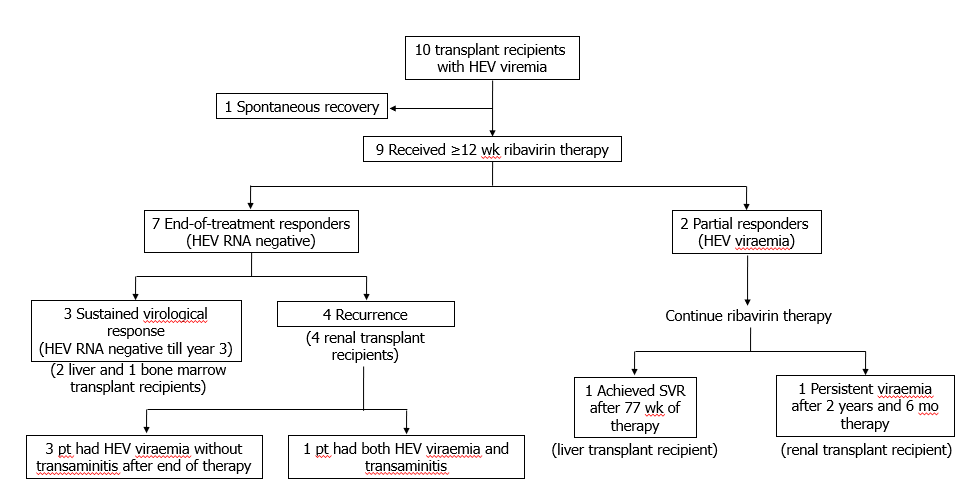 Figure 1 Outcomes of ribavirin therapy in transplant recipients with hepatitis e virus infection. HEV: Hepatitis E virus.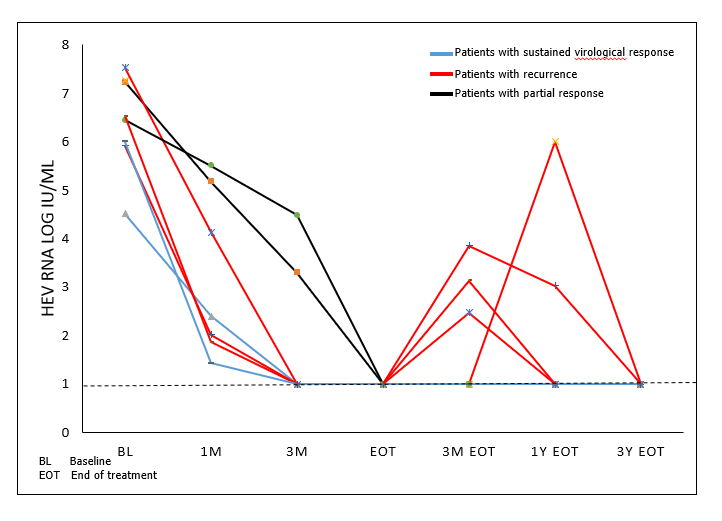 Figure 2 Hepatitis e virus concentration during ribavirin therapy.VariablesValueAge, yr     Mean     Range4734-59Male gender, n (%)8 (80)Type of organ transplant, n (%)     Liver     Kidney     Bone Marrow4 (40)5 (50)1 (10)Time from transplant to unexplained transaminitis in mo     Median     Range41.50.5-276Time from transplant to diagnosis of HEV in mo     Median     Range43.00.5-276Immunosuppressive therapy at the diagnosis of HEV, n (%)     Tacrolimus     Cyclosporin     Mycophenolate     Azathioprine     Prednisolone     SirolimusBEAM-R(carmustine, etoposide, cytarabine, and melphalan – rituximab)6 (60)1 (10)6 (60)3 (30)7 (70)1 (10)1 (10)Peak alanine transaminase, as U/L     Median     Range213133-8127Peak aspartate aminotransferase, as U/L     Median     Range20384-2591Baseline estimated glomerular filtration rate, as mL/min     Median     Range6327-108Baseline creatinine, as μmol/L     Median     Range14166-323Sustained responders, n = 4 Relapsers/ delayed responders, n = 5Type of transplant 3 liver transplants, 1 bone marrow transplantKidney transplant Mean age in yr42 (15–58)48 (17–66) Males3 4Mean Time from transplant to HEV infection 40.3 mo (7-132 mo) 130.7 mo (3.5-204 mo)Mean HEV viral load peak, as IU/mL6.0 x 1061.2 x 107 Mean daily dose of Prednisolone at time of infection, n = 613.5 mg (n = 2)9.6 mg (n = 4)Mean level of Tacrolimus at time of infection, as g/L for n = 55.5 (6.4, 7.4, 2.8) n = 38.6 (9.5, 7.7) n = 2 Mean peak ALT, as U/L402 U/L (223-766)169 U/L (133–202)   Mean peak AST, as U/L374 U/L (186-818) 132 U/L (84-219)Lowest eGFR, as mL/min49 (34 to 85) 32 (11-68) Mean ribavirin dose, as mg/kg body weight, at initiation10.3 mg/kg body weight (6.9- 13.5) 7.8 mg/kg body weight (2.7-11.9) Haemoglobin drop 3.3 g/dL  3.5 g/dL Resolution of Transaminitis after starting treatment 15 d(12-21) 35 d(14-70) Mean time to viral clearance after starting ribavirin 8.5 wk (8-11)9.3 wk (5-12), n = 4  HEV recurrenceNone in all 4 patients (including the non-adherent subject after she became compliant to ribavirin Rx)Yes in 4 patients + 1 patient with persistent viremia